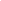 Regulamin  międzyszkolnego konkursu plastycznego„JUBILEUSZOWA KARTKA URODZINOWA DLA MOJEJ SZKOŁY”Konkurs polega na wykonaniu najpiękniejszej i najciekawszej kartki urodzinowej z okazji 100 – lecia Szkoły Podstawowej nr 11 z Oddziałami Integracyjnymi im. Tadeusza Kościuszki w Katowicach. Konkurs organizowany jest w związku z obchodami 100 – lecia istnienia naszej szkoły.Koordynatorem konkursu jest świetlica szkolna Szkoły Podstawowej z Oddziałami Integracyjnymi im. Tadeusza Kościuszki w Katowicach.Konkurs adresowany jest do uczniów kl. I – VIII Katowickich Szkół Podstawowych.Celem konkursu jest:wspólna celebracja obchodów 100-lecia naszej szkoły,rozwój talentów artystycznych,pobudzenie wyobraźni twórczej,organizacja czasu wolnego dzieci i młodzieży szkolnej, Uczestnicy zostaną podzieleni na 2 grupy wiekowe:grupa I - klasy I-III szkoły podstawowej,grupa II - klasy IV-VIII szkoły podstawowej,Jeden uczestnik może zgłosić maksymalnie 1 samodzielnie wykonaną pracę.Format i technika pracy dowolna.Praca powinna zawierać kompozycję graficzną oraz życzenia urodzinowe.Konkurs trwa do 9 maja 2022 roku. W przypadku prac wysyłanych pocztą decyduje data stempla pocztowego. Koszty przygotowania i dostarczenia prac pokrywają uczestnicy.Prace zgłaszane na konkurs muszą być opisane: imię i nazwisko autora, klasa oraz adres szkoły do której uczęszcza autor.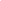 Prace plastyczne wraz z załączoną i podpisaną przez rodziców/opiekunów zgodą na przetwarzanie danych osobowych uczestnika konkursu (RODO) prosimy składać w świetlicy szkolnej lub wysyłać na adres:Szkoła Podstawowa Nr 11 z Oddziałami Integracyjnymi im. Tadeusza Kościuszkiul. Nasypowa 16, 40-551 KatowiceZ dopiskiem: Konkurs plastyczny „Jubileuszowa kartka urodzinowa dla mojej szkoły”, organizatorzy: p. Ewelina Sikora, p. Aleksandra JuraszRozstrzygnięcie konkursu nastąpi 16 maja 2022 roku. Wyniki konkursu zostaną zamieszczone na stronie internetowej szkoły: https://sp11katowice.pl/Kryteria oceny będą obejmowały:             -  pomysłowość,             -  technikę i estetykę wykonania,Spośród prac biorących udział w konkursie, z każdej z grup wiekowych wybranych zostanie i nagrodzonych trzech uczestników.  Laureatom zostaną przyznane nagrody rzeczowe oraz pamiątkowe dyplomy, które zostaną dostarczone do szkół autorów.Nagrodzone i wyróżnione prace przechodzą na własność organizatora, który zastrzega sobie prawo do bezpłatnego wykorzystania zgłoszonych prac do promocji ich autorów i konkursu. Wszystkie nadesłane prace zostaną zaprezentowane na wystawie w czasie obchodów 100 – lecia istnienia naszej szkoły oraz na stronie internetowej i Facebooku naszej placówki.Zgłoszenie prac jest jednoznaczne z uznaniem niniejszego regulaminu.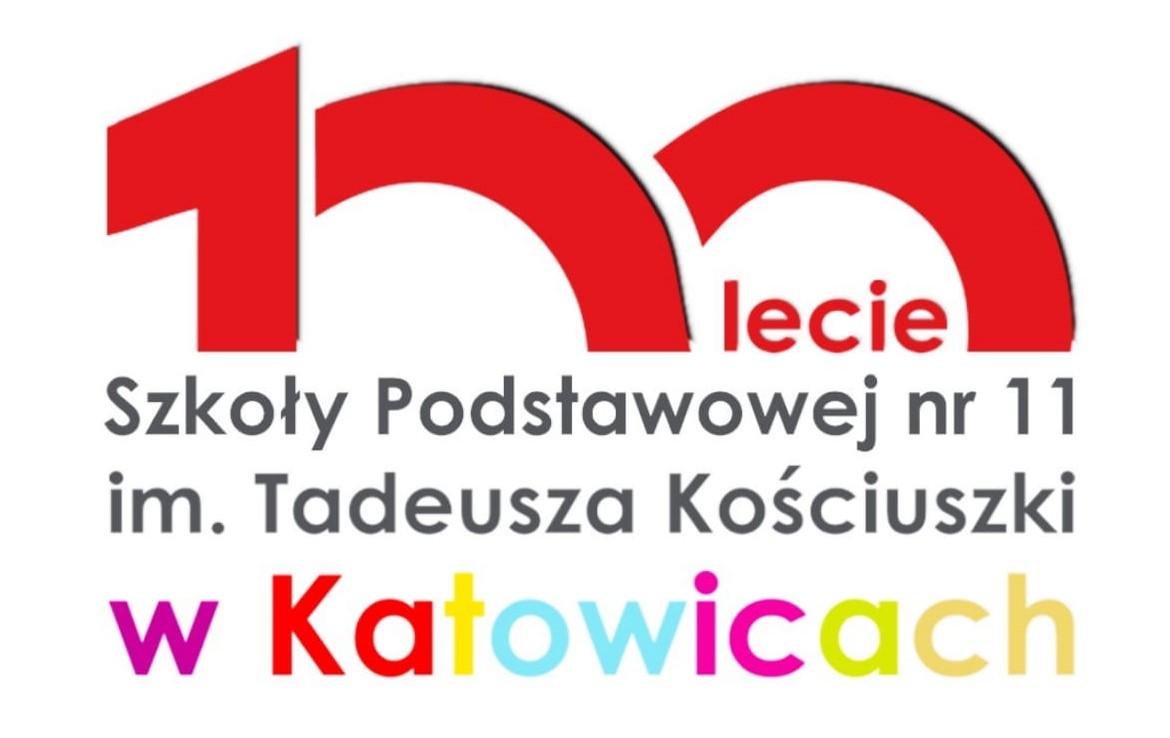 